BILATERAL COOPERATION FORM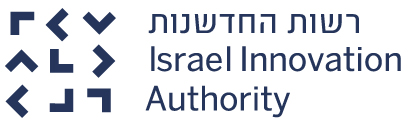 Zhejiang- Israel Industrial R&D Program双边合作项目表Instructions: Both partners applying for the program should fill this form in together and submit it to the two counterpart agencies. Please include along with this form a signed letter of intent (LOI) outlining the IP plans, as well as resumes/CVs of key personnel. 说明：申请该计划的双方都应当填写本表格，并提交给两个对应机构。请随本表格附上双方签署的意向书（简要列出IP计划）以及项目双方负责人员的简历。 1.  General Information 总体信息1.  General Information 总体信息1.  General Information 总体信息1.  General Information 总体信息1.  General Information 总体信息1.  General Information 总体信息1.  General Information 总体信息1.  General Information 总体信息1.  General Information 总体信息1.  General Information 总体信息1.  General Information 总体信息1.  General Information 总体信息1.  General Information 总体信息1.  General Information 总体信息1.  General Information 总体信息1.  General Information 总体信息1.  General Information 总体信息1.  General Information 总体信息1.  General Information 总体信息1.  General Information 总体信息1.1  Project Title 项目名称                 1.1  Project Title 项目名称                 1.1  Project Title 项目名称                 1.1  Project Title 项目名称                 1.1  Project Title 项目名称                 1.1  Project Title 项目名称                 (Do not exceed 120 characters)（不超过120个字）(Do not exceed 120 characters)（不超过120个字）(Do not exceed 120 characters)（不超过120个字）(Do not exceed 120 characters)（不超过120个字）(Do not exceed 120 characters)（不超过120个字）(Do not exceed 120 characters)（不超过120个字）(Do not exceed 120 characters)（不超过120个字）(Do not exceed 120 characters)（不超过120个字）(Do not exceed 120 characters)（不超过120个字）(Do not exceed 120 characters)（不超过120个字）(Do not exceed 120 characters)（不超过120个字）(Do not exceed 120 characters)（不超过120个字）(Do not exceed 120 characters)（不超过120个字）(Do not exceed 120 characters)（不超过120个字）1.2  Submission Date 提交日期1.2  Submission Date 提交日期1.2  Submission Date 提交日期1.2  Submission Date 提交日期1.2  Submission Date 提交日期1.2  Submission Date 提交日期1.3  Short Summary 项目摘要1.3  Short Summary 项目摘要1.3  Short Summary 项目摘要1.3  Short Summary 项目摘要1.3  Short Summary 项目摘要1.3  Short Summary 项目摘要(Do not exceed 240 characters) （不超过240个字）(Do not exceed 240 characters) （不超过240个字）(Do not exceed 240 characters) （不超过240个字）(Do not exceed 240 characters) （不超过240个字）(Do not exceed 240 characters) （不超过240个字）(Do not exceed 240 characters) （不超过240个字）(Do not exceed 240 characters) （不超过240个字）(Do not exceed 240 characters) （不超过240个字）(Do not exceed 240 characters) （不超过240个字）(Do not exceed 240 characters) （不超过240个字）(Do not exceed 240 characters) （不超过240个字）(Do not exceed 240 characters) （不超过240个字）(Do not exceed 240 characters) （不超过240个字）(Do not exceed 240 characters) （不超过240个字）1.4 Technology Sector & Subsector of Project (Select 1 sector and 1 corresponding subsector)  项目的技术部分以及分项  （选择一个部分和对应的一个分项）                                                                                   1.4 Technology Sector & Subsector of Project (Select 1 sector and 1 corresponding subsector)  项目的技术部分以及分项  （选择一个部分和对应的一个分项）                                                                                   1.4 Technology Sector & Subsector of Project (Select 1 sector and 1 corresponding subsector)  项目的技术部分以及分项  （选择一个部分和对应的一个分项）                                                                                   1.4 Technology Sector & Subsector of Project (Select 1 sector and 1 corresponding subsector)  项目的技术部分以及分项  （选择一个部分和对应的一个分项）                                                                                   1.4 Technology Sector & Subsector of Project (Select 1 sector and 1 corresponding subsector)  项目的技术部分以及分项  （选择一个部分和对应的一个分项）                                                                                   1.4 Technology Sector & Subsector of Project (Select 1 sector and 1 corresponding subsector)  项目的技术部分以及分项  （选择一个部分和对应的一个分项）                                                                                   1.4 Technology Sector & Subsector of Project (Select 1 sector and 1 corresponding subsector)  项目的技术部分以及分项  （选择一个部分和对应的一个分项）                                                                                   1.4 Technology Sector & Subsector of Project (Select 1 sector and 1 corresponding subsector)  项目的技术部分以及分项  （选择一个部分和对应的一个分项）                                                                                   1.4 Technology Sector & Subsector of Project (Select 1 sector and 1 corresponding subsector)  项目的技术部分以及分项  （选择一个部分和对应的一个分项）                                                                                   1.4 Technology Sector & Subsector of Project (Select 1 sector and 1 corresponding subsector)  项目的技术部分以及分项  （选择一个部分和对应的一个分项）                                                                                   1.4 Technology Sector & Subsector of Project (Select 1 sector and 1 corresponding subsector)  项目的技术部分以及分项  （选择一个部分和对应的一个分项）                                                                                   1.4 Technology Sector & Subsector of Project (Select 1 sector and 1 corresponding subsector)  项目的技术部分以及分项  （选择一个部分和对应的一个分项）                                                                                   1.4 Technology Sector & Subsector of Project (Select 1 sector and 1 corresponding subsector)  项目的技术部分以及分项  （选择一个部分和对应的一个分项）                                                                                   1.4 Technology Sector & Subsector of Project (Select 1 sector and 1 corresponding subsector)  项目的技术部分以及分项  （选择一个部分和对应的一个分项）                                                                                   1.4 Technology Sector & Subsector of Project (Select 1 sector and 1 corresponding subsector)  项目的技术部分以及分项  （选择一个部分和对应的一个分项）                                                                                   1.4 Technology Sector & Subsector of Project (Select 1 sector and 1 corresponding subsector)  项目的技术部分以及分项  （选择一个部分和对应的一个分项）                                                                                   1.4 Technology Sector & Subsector of Project (Select 1 sector and 1 corresponding subsector)  项目的技术部分以及分项  （选择一个部分和对应的一个分项）                                                                                   1.4 Technology Sector & Subsector of Project (Select 1 sector and 1 corresponding subsector)  项目的技术部分以及分项  （选择一个部分和对应的一个分项）                                                                                   1.4 Technology Sector & Subsector of Project (Select 1 sector and 1 corresponding subsector)  项目的技术部分以及分项  （选择一个部分和对应的一个分项）                                                                                   1.4 Technology Sector & Subsector of Project (Select 1 sector and 1 corresponding subsector)  项目的技术部分以及分项  （选择一个部分和对应的一个分项）                                                                                   Clean-Tech  清洁技术Clean-Tech  清洁技术Clean-Tech  清洁技术Clean-Tech  清洁技术Clean-Tech  清洁技术Clean-Tech  清洁技术Clean-Tech  清洁技术Clean-Tech  清洁技术Clean-Tech  清洁技术Clean-Tech  清洁技术Clean-Tech  清洁技术Clean-Tech  清洁技术Clean-Tech  清洁技术Clean-Tech  清洁技术Clean-Tech  清洁技术Clean-Tech  清洁技术Clean-Tech  清洁技术Clean-Tech  清洁技术Clean-Tech  清洁技术 Agrobiotech农业生物技术    Agrobiotech农业生物技术    Agrobiotech农业生物技术    Agrobiotech农业生物技术    Energy 能源 Energy 能源 Energy 能源 Energy 能源 Energy 能源 Energy 能源 Environment 环境 Environment 环境 Environment 环境 Environment 环境 Environment 环境 Materials 材料 Materials 材料 Materials 材料 Materials 材料 Water Technologies 水技术 Water Technologies 水技术 Water Technologies 水技术 Water Technologies 水技术 Water Technologies 水技术 Water Technologies 水技术Communications 通讯Communications 通讯Communications 通讯Communications 通讯Communications 通讯Communications 通讯Communications 通讯Communications 通讯Communications 通讯Communications 通讯Communications 通讯Communications 通讯Communications 通讯Communications 通讯Communications 通讯Communications 通讯Communications 通讯Communications 通讯Communications 通讯 Broadband Access宽带接入 Broadband Access宽带接入 Broadband Access宽带接入 Broadband Access宽带接入 Broadcast 广播 Broadcast 广播 Broadcast 广播 Broadcast 广播 Broadcast 广播 Broadcast 广播 Enterprise Networking 企业网络 Enterprise Networking 企业网络 Enterprise Networking 企业网络 Enterprise Networking 企业网络 Enterprise Networking 企业网络 Home Networking 家庭网络 Home Networking 家庭网络 Home Networking 家庭网络 Home Networking 家庭网络 Mobile Applications 移动应用 Mobile Applications 移动应用 Mobile Applications 移动应用 Mobile Applications 移动应用 NGN & Convergence 下一代网络与融合 NGN & Convergence 下一代网络与融合 NGN & Convergence 下一代网络与融合 NGN & Convergence 下一代网络与融合 NGN & Convergence 下一代网络与融合 NGN & Convergence 下一代网络与融合 Optical Networking 光纤网络 Optical Networking 光纤网络 Optical Networking 光纤网络 Optical Networking 光纤网络 Optical Networking 光纤网络 Telecom Applications 电信应用 Telecom Applications 电信应用 Telecom Applications 电信应用 Telecom Applications 电信应用 VoIP & IP Telephony    VoIP与IP电话技术 VoIP & IP Telephony    VoIP与IP电话技术 VoIP & IP Telephony    VoIP与IP电话技术 VoIP & IP Telephony    VoIP与IP电话技术 Wireless Applications 无线应用 Wireless Applications 无线应用 Wireless Applications 无线应用 Wireless Applications 无线应用 Wireless Applications 无线应用 Wireless Applications 无线应用 Wireless Infrastructure 无线基础设施 Wireless Infrastructure 无线基础设施 Wireless Infrastructure 无线基础设施 Wireless Infrastructure 无线基础设施 Wireless Infrastructure 无线基础设施Internet   互联网Internet   互联网Internet   互联网Internet   互联网Internet   互联网Internet   互联网Internet   互联网Internet   互联网Internet   互联网Internet   互联网Internet   互联网Internet   互联网Internet   互联网Internet   互联网Internet   互联网Internet   互联网Internet   互联网Internet   互联网Internet   互联网 Content Delivery 内容传递 Content Delivery 内容传递 Content Delivery 内容传递 Content Delivery 内容传递 Content Management 内容管理 Content Management 内容管理 Content Management 内容管理 Content Management 内容管理 Content Management 内容管理 Content Management 内容管理 e-Commerce  电子商务 e-Commerce  电子商务 e-Commerce  电子商务 e-Commerce  电子商务 e-Commerce  电子商务 E-Learning  电子学习 E-Learning  电子学习 E-Learning  电子学习 E-Learning  电子学习 Internet Applications 互联网应用 Internet Applications 互联网应用 Internet Applications 互联网应用 Internet Applications 互联网应用 Internet Infrastructure 互联网基础设施 Internet Infrastructure 互联网基础设施 Internet Infrastructure 互联网基础设施 Internet Infrastructure 互联网基础设施 Internet Infrastructure 互联网基础设施 Internet Infrastructure 互联网基础设施 Online Advertising 在线广告 Online Advertising 在线广告 Online Advertising 在线广告 Online Advertising 在线广告 Online Advertising 在线广告 Online Entertainment 在线娱乐 Online Entertainment 在线娱乐 Online Entertainment 在线娱乐 Online Entertainment 在线娱乐 Search Engines  搜索引擎 Search Engines  搜索引擎 Search Engines  搜索引擎 Search Engines  搜索引擎 Social Networks  社交网络 Social Networks  社交网络 Social Networks  社交网络 Social Networks  社交网络 Social Networks  社交网络 Social Networks  社交网络IT & Enterprise Software    信息技术与企业软件IT & Enterprise Software    信息技术与企业软件IT & Enterprise Software    信息技术与企业软件IT & Enterprise Software    信息技术与企业软件IT & Enterprise Software    信息技术与企业软件IT & Enterprise Software    信息技术与企业软件IT & Enterprise Software    信息技术与企业软件IT & Enterprise Software    信息技术与企业软件IT & Enterprise Software    信息技术与企业软件IT & Enterprise Software    信息技术与企业软件IT & Enterprise Software    信息技术与企业软件IT & Enterprise Software    信息技术与企业软件IT & Enterprise Software    信息技术与企业软件IT & Enterprise Software    信息技术与企业软件IT & Enterprise Software    信息技术与企业软件IT & Enterprise Software    信息技术与企业软件IT & Enterprise Software    信息技术与企业软件IT & Enterprise Software    信息技术与企业软件IT & Enterprise Software    信息技术与企业软件 Business Analytics 商务分析 Business Analytics 商务分析 Business Analytics 商务分析 Business Analytics 商务分析 Security 安全性 Security 安全性 Security 安全性 Security 安全性 Security 安全性 Security 安全性 Enterprise Applications 企业应用 Enterprise Applications 企业应用 Enterprise Applications 企业应用 Enterprise Applications 企业应用 Enterprise Applications 企业应用 Enterprise Infrastructure 企业基础设施 Enterprise Infrastructure 企业基础设施 Enterprise Infrastructure 企业基础设施 Enterprise Infrastructure 企业基础设施 Miscellaneous Software 各种软件 Miscellaneous Software 各种软件 Miscellaneous Software 各种软件 Miscellaneous Software 各种软件 Design and Development Tools 设计与开发工具 Design and Development Tools 设计与开发工具 Design and Development Tools 设计与开发工具 Design and Development Tools 设计与开发工具 Design and Development Tools 设计与开发工具 Design and Development Tools 设计与开发工具 Design and Development Tools 设计与开发工具Life Sciences  生命科学Life Sciences  生命科学Life Sciences  生命科学Life Sciences  生命科学Life Sciences  生命科学Life Sciences  生命科学Life Sciences  生命科学Life Sciences  生命科学Life Sciences  生命科学Life Sciences  生命科学Life Sciences  生命科学Life Sciences  生命科学Life Sciences  生命科学Life Sciences  生命科学Life Sciences  生命科学Life Sciences  生命科学Life Sciences  生命科学Life Sciences  生命科学Life Sciences  生命科学 Agrobiotech 农业生物技术 Agrobiotech 农业生物技术 Agrobiotech 农业生物技术 Agrobiotech 农业生物技术 Bioinformatics生物信息学 Bioinformatics生物信息学 Bioinformatics生物信息学 Bioinformatics生物信息学 Bioinformatics生物信息学 Bioinformatics生物信息学 Biologicals  生物制剂 Biologicals  生物制剂 Biologicals  生物制剂 Biologicals  生物制剂 Biologicals  生物制剂 Diagnostics 诊断学 Diagnostics 诊断学 Diagnostics 诊断学 Diagnostics 诊断学 Healthcare IT  医疗保健信息技术 Healthcare IT  医疗保健信息技术 Healthcare IT  医疗保健信息技术 Healthcare IT  医疗保健信息技术 Industrial 工业 Industrial 工业 Industrial 工业 Industrial 工业 Industrial 工业 Industrial 工业 Medical Devices 医疗器材 Medical Devices 医疗器材 Medical Devices 医疗器材 Medical Devices 医疗器材 Medical Devices 医疗器材 Telemedicine 远程医疗 Telemedicine 远程医疗 Telemedicine 远程医疗 Telemedicine 远程医疗 Therapeutics 治疗学 Therapeutics 治疗学 Therapeutics 治疗学 Therapeutics 治疗学 Therapeutics 治疗学 Therapeutics 治疗学 Therapeutics 治疗学 Therapeutics 治疗学 Therapeutics 治疗学 Therapeutics 治疗学 Therapeutics 治疗学 Therapeutics 治疗学 Therapeutics 治疗学 Therapeutics 治疗学 Therapeutics 治疗学 Therapeutics 治疗学 Therapeutics 治疗学 Therapeutics 治疗学 Therapeutics 治疗学Miscellaneous Technologies 	其它技术Miscellaneous Technologies 	其它技术Miscellaneous Technologies 	其它技术Miscellaneous Technologies 	其它技术Miscellaneous Technologies 	其它技术Miscellaneous Technologies 	其它技术Miscellaneous Technologies 	其它技术Miscellaneous Technologies 	其它技术Miscellaneous Technologies 	其它技术Miscellaneous Technologies 	其它技术Miscellaneous Technologies 	其它技术Miscellaneous Technologies 	其它技术Miscellaneous Technologies 	其它技术Miscellaneous Technologies 	其它技术Miscellaneous Technologies 	其它技术Miscellaneous Technologies 	其它技术Miscellaneous Technologies 	其它技术Miscellaneous Technologies 	其它技术Miscellaneous Technologies 	其它技术 Defense 防御 Defense 防御 Defense 防御 Defense 防御 Hardware 硬件 Hardware 硬件 Hardware 硬件 Hardware 硬件 Hardware 硬件 Hardware 硬件 Industrial Technologies 工业技术 Industrial Technologies 工业技术 Industrial Technologies 工业技术 Industrial Technologies 工业技术 Industrial Technologies 工业技术 Miscellaneous  其它 Miscellaneous  其它 Miscellaneous  其它 Miscellaneous  其它 Nanotechnology  纳米技术 Nanotechnology  纳米技术 Nanotechnology  纳米技术 Nanotechnology  纳米技术 Nanotechnology  纳米技术 Nanotechnology  纳米技术 Nanotechnology  纳米技术 Nanotechnology  纳米技术 Nanotechnology  纳米技术 Nanotechnology  纳米技术 Nanotechnology  纳米技术 Nanotechnology  纳米技术 Nanotechnology  纳米技术 Nanotechnology  纳米技术 Nanotechnology  纳米技术 Nanotechnology  纳米技术 Nanotechnology  纳米技术 Nanotechnology  纳米技术 Nanotechnology  纳米技术Semiconductors  半导体Semiconductors  半导体Semiconductors  半导体Semiconductors  半导体Semiconductors  半导体Semiconductors  半导体Semiconductors  半导体Semiconductors  半导体Semiconductors  半导体Semiconductors  半导体Semiconductors  半导体Semiconductors  半导体Semiconductors  半导体Semiconductors  半导体Semiconductors  半导体Semiconductors  半导体Semiconductors  半导体Semiconductors  半导体Semiconductors  半导体 Fabrication and Testing 制作与测试 Fabrication and Testing 制作与测试 Fabrication and Testing 制作与测试 Fabrication and Testing 制作与测试 Manufacturing Equipment & EDA   制造设备与EDA Manufacturing Equipment & EDA   制造设备与EDA Manufacturing Equipment & EDA   制造设备与EDA Manufacturing Equipment & EDA   制造设备与EDA Manufacturing Equipment & EDA   制造设备与EDA Manufacturing Equipment & EDA   制造设备与EDA Memory & Storage 内存与存储 Memory & Storage 内存与存储 Memory & Storage 内存与存储 Memory & Storage 内存与存储 Memory & Storage 内存与存储 Miscellaneous Semiconductors 各种半导体 Miscellaneous Semiconductors 各种半导体 Miscellaneous Semiconductors 各种半导体 Miscellaneous Semiconductors 各种半导体 Network Processors 网络处理器 Network Processors 网络处理器 Network Processors 网络处理器 Network Processors 网络处理器 Processors & RFID  处理器与RFID  Processors & RFID  处理器与RFID  Processors & RFID  处理器与RFID  Processors & RFID  处理器与RFID  Processors & RFID  处理器与RFID  Processors & RFID  处理器与RFID  Security Semiconductors 安全半导体  Security Semiconductors 安全半导体  Security Semiconductors 安全半导体  Security Semiconductors 安全半导体  Security Semiconductors 安全半导体  Video, Image & Audio 视频、图像与声频 Video, Image & Audio 视频、图像与声频 Video, Image & Audio 视频、图像与声频 Video, Image & Audio 视频、图像与声频1.5 Participants’ Contributions  参与单位的贡献1.5 Participants’ Contributions  参与单位的贡献1.5 Participants’ Contributions  参与单位的贡献1.5 Participants’ Contributions  参与单位的贡献1.5 Participants’ Contributions  参与单位的贡献1.5 Participants’ Contributions  参与单位的贡献1.5 Participants’ Contributions  参与单位的贡献1.5 Participants’ Contributions  参与单位的贡献1.5 Participants’ Contributions  参与单位的贡献1.5 Participants’ Contributions  参与单位的贡献1.5 Participants’ Contributions  参与单位的贡献1.5 Participants’ Contributions  参与单位的贡献1.5 Participants’ Contributions  参与单位的贡献1.5 Participants’ Contributions  参与单位的贡献1.5 Participants’ Contributions  参与单位的贡献1.5 Participants’ Contributions  参与单位的贡献1.5 Participants’ Contributions  参与单位的贡献1.5 Participants’ Contributions  参与单位的贡献1.5 Participants’ Contributions  参与单位的贡献1.5 Participants’ Contributions  参与单位的贡献 Company Name公司名称 Company Name公司名称 Company Name公司名称Country国别Country国别Country国别Country国别Country国别Role of Participant在项目中的作用Role of Participant在项目中的作用Contribution (%)贡献率（%）Contribution (%)贡献率（%）Contribution (%)贡献率（%）Contribution (%)贡献率（%）Contribution (%)贡献率（%）Budget ($US)预算（美元）Budget ($US)预算（美元）Budget ($US)预算（美元）Duration (Months) 服务时间（月）Duration (Months) 服务时间（月）Total: 总计Total: 总计Total: 总计1.6    Start Date:  项目开始时间：1.6    Start Date:  项目开始时间：        End Date:项目结束时间        End Date:项目结束时间        End Date:项目结束时间        End Date:项目结束时间        End Date:项目结束时间2.  Project Outline 项目概要2.  Project Outline 项目概要2.  Project Outline 项目概要2.  Project Outline 项目概要2.  Project Outline 项目概要2.  Project Outline 项目概要2.  Project Outline 项目概要2.  Project Outline 项目概要2.  Project Outline 项目概要2.  Project Outline 项目概要2.  Project Outline 项目概要2.  Project Outline 项目概要2.  Project Outline 项目概要2.  Project Outline 项目概要2.  Project Outline 项目概要2.  Project Outline 项目概要2.  Project Outline 项目概要2.  Project Outline 项目概要2.  Project Outline 项目概要2.1  Project Description       项目描述       2.1  Project Description       项目描述       2.1  Project Description       项目描述       2.1  Project Description       项目描述       2.1  Project Description       项目描述       2.1  Project Description       项目描述       2.1  Project Description       项目描述       2.1  Project Description       项目描述       2.1  Project Description       项目描述       2.1  Project Description       项目描述       2.1  Project Description       项目描述       2.1  Project Description       项目描述       2.1  Project Description       项目描述       2.1  Project Description       项目描述       2.1  Project Description       项目描述       2.1  Project Description       项目描述       2.1  Project Description       项目描述       2.1  Project Description       项目描述       2.1  Project Description       项目描述       2.2 Technological Development Envisaged (Level of Innovation) 技术先进性（创新性）2.2 Technological Development Envisaged (Level of Innovation) 技术先进性（创新性）2.2 Technological Development Envisaged (Level of Innovation) 技术先进性（创新性）2.2 Technological Development Envisaged (Level of Innovation) 技术先进性（创新性）2.2 Technological Development Envisaged (Level of Innovation) 技术先进性（创新性）2.2 Technological Development Envisaged (Level of Innovation) 技术先进性（创新性）2.2 Technological Development Envisaged (Level of Innovation) 技术先进性（创新性）2.2 Technological Development Envisaged (Level of Innovation) 技术先进性（创新性）2.2 Technological Development Envisaged (Level of Innovation) 技术先进性（创新性）2.2 Technological Development Envisaged (Level of Innovation) 技术先进性（创新性）2.2 Technological Development Envisaged (Level of Innovation) 技术先进性（创新性）2.2 Technological Development Envisaged (Level of Innovation) 技术先进性（创新性）2.2 Technological Development Envisaged (Level of Innovation) 技术先进性（创新性）2.2 Technological Development Envisaged (Level of Innovation) 技术先进性（创新性）2.2 Technological Development Envisaged (Level of Innovation) 技术先进性（创新性）2.2 Technological Development Envisaged (Level of Innovation) 技术先进性（创新性）2.2 Technological Development Envisaged (Level of Innovation) 技术先进性（创新性）2.2 Technological Development Envisaged (Level of Innovation) 技术先进性（创新性）2.2 Technological Development Envisaged (Level of Innovation) 技术先进性（创新性）2.3 Market Potential and Commercialization Plan  市场前景和商业化计划2.4 Cooperation between Participants (Synergies, advantages, complementarities, etc.) 双方合作开展的工作（如：协同效应、优势、互补性等）2.5 Expected Outcome of Project项目预期成果2.6 IP Ownership Agreement   知识产权归属安排 Please attach a separate signed “letter of intent”请另附一份已签署的意向书3.  Project Participants – Partner 1    项目参与单位—第1合作方（浙江）3.  Project Participants – Partner 1    项目参与单位—第1合作方（浙江）3.  Project Participants – Partner 1    项目参与单位—第1合作方（浙江）3.  Project Participants – Partner 1    项目参与单位—第1合作方（浙江）3.  Project Participants – Partner 1    项目参与单位—第1合作方（浙江）3.  Project Participants – Partner 1    项目参与单位—第1合作方（浙江）3.  Project Participants – Partner 1    项目参与单位—第1合作方（浙江）3.  Project Participants – Partner 1    项目参与单位—第1合作方（浙江）3.  Project Participants – Partner 1    项目参与单位—第1合作方（浙江）3.  Project Participants – Partner 1    项目参与单位—第1合作方（浙江）3.  Project Participants – Partner 1    项目参与单位—第1合作方（浙江）3.  Project Participants – Partner 1    项目参与单位—第1合作方（浙江）3.  Project Participants – Partner 1    项目参与单位—第1合作方（浙江）3.  Project Participants – Partner 1    项目参与单位—第1合作方（浙江）3.  Project Participants – Partner 1    项目参与单位—第1合作方（浙江）3.  Project Participants – Partner 1    项目参与单位—第1合作方（浙江）3.  Project Participants – Partner 1    项目参与单位—第1合作方（浙江）3.  Project Participants – Partner 1    项目参与单位—第1合作方（浙江）3.  Project Participants – Partner 1    项目参与单位—第1合作方（浙江）3.  Project Participants – Partner 1    项目参与单位—第1合作方（浙江）3.1. Participant Profile  参与单位的信息3.1. Participant Profile  参与单位的信息3.1. Participant Profile  参与单位的信息3.1. Participant Profile  参与单位的信息3.1. Participant Profile  参与单位的信息3.1. Participant Profile  参与单位的信息3.1. Participant Profile  参与单位的信息3.1. Participant Profile  参与单位的信息3.1. Participant Profile  参与单位的信息3.1. Participant Profile  参与单位的信息3.1. Participant Profile  参与单位的信息3.1. Participant Profile  参与单位的信息3.1. Participant Profile  参与单位的信息3.1. Participant Profile  参与单位的信息3.1. Participant Profile  参与单位的信息3.1. Participant Profile  参与单位的信息3.1. Participant Profile  参与单位的信息3.1. Participant Profile  参与单位的信息3.1. Participant Profile  参与单位的信息3.1. Participant Profile  参与单位的信息3.1.1 General Profile 基本信息3.1.1 General Profile 基本信息3.1.1 General Profile 基本信息3.1.1 General Profile 基本信息3.1.1 General Profile 基本信息3.1.1 General Profile 基本信息3.1.1 General Profile 基本信息3.1.1 General Profile 基本信息3.1.1 General Profile 基本信息3.1.1 General Profile 基本信息3.1.1 General Profile 基本信息3.1.1 General Profile 基本信息3.1.1 General Profile 基本信息3.1.1 General Profile 基本信息3.1.1 General Profile 基本信息3.1.1 General Profile 基本信息3.1.1 General Profile 基本信息3.1.1 General Profile 基本信息Full Name of Company公司的全名Full Name of Company公司的全名Full Name of Company公司的全名Prior name of Company 公司的曾用名Prior name of Company 公司的曾用名Prior name of Company 公司的曾用名Type of Company 公司的类型Type of Company 公司的类型Type of Company 公司的类型 HT高科技R&D研发R&D研发R&D研发 Research Institute研究机构 Research Institute研究机构 Research Institute研究机构 Research Institute研究机构 Research Institute研究机构University高校University高校University高校University高校University高校Other 其它Stage 企业发展所处阶段Stage 企业发展所处阶段Stage 企业发展所处阶段Seed 种子期Seed 种子期R&D 研发期R&D 研发期R&D 研发期R&D 研发期R&D 研发期Initial Revenues初始收入期Initial Revenues初始收入期Initial Revenues初始收入期Initial Revenues初始收入期Initial Revenues初始收入期Revenue Growth收入增长期Revenue Growth收入增长期Revenue Growth收入增长期Ownership 所有权Ownership 所有权Ownership 所有权Public 公有Public 公有Private 私有Private 私有Private 私有Private 私有Private 私有Governmental 政府所有Governmental 政府所有Governmental 政府所有Governmental 政府所有Governmental 政府所有Other 其它Other 其它Other 其它Year Established 成立年份Year Established 成立年份Year Established 成立年份No. Employees职工人数No. Employees职工人数No. Employees职工人数No. R&D Personnel研发人员的人数No. R&D Personnel研发人员的人数No. R&D Personnel研发人员的人数3.1.2 Company Contact Info  公司的联系信息3.1.2 Company Contact Info  公司的联系信息3.1.2 Company Contact Info  公司的联系信息3.1.2 Company Contact Info  公司的联系信息3.1.2 Company Contact Info  公司的联系信息3.1.2 Company Contact Info  公司的联系信息3.1.2 Company Contact Info  公司的联系信息3.1.2 Company Contact Info  公司的联系信息3.1.2 Company Contact Info  公司的联系信息3.1.2 Company Contact Info  公司的联系信息3.1.2 Company Contact Info  公司的联系信息3.1.2 Company Contact Info  公司的联系信息3.1.2 Company Contact Info  公司的联系信息3.1.2 Company Contact Info  公司的联系信息3.1.2 Company Contact Info  公司的联系信息3.1.2 Company Contact Info  公司的联系信息3.1.2 Company Contact Info  公司的联系信息3.1.2 Company Contact Info  公司的联系信息Street Address  街道地址Street Address  街道地址Street Address  街道地址City 城市City 城市City 城市             P.O. Box邮政信箱             P.O. Box邮政信箱             P.O. Box邮政信箱             P.O. Box邮政信箱Country 国家Country 国家Country 国家             Zip Code邮编             Zip Code邮编             Zip Code邮编             Zip Code邮编Telephone 电话Telephone 电话Telephone 电话                   Fax 传真                   Fax 传真                   Fax 传真                   Fax 传真Website 网址Website 网址Website 网址                E-mail电子信箱                 E-mail电子信箱                 E-mail电子信箱                 E-mail电子信箱 3.1.3 Contact Person 联系人3.1.3 Contact Person 联系人3.1.3 Contact Person 联系人3.1.3 Contact Person 联系人3.1.3 Contact Person 联系人3.1.3 Contact Person 联系人3.1.3 Contact Person 联系人3.1.3 Contact Person 联系人3.1.3 Contact Person 联系人3.1.3 Contact Person 联系人3.1.3 Contact Person 联系人3.1.3 Contact Person 联系人3.1.3 Contact Person 联系人3.1.3 Contact Person 联系人3.1.3 Contact Person 联系人3.1.3 Contact Person 联系人3.1.3 Contact Person 联系人3.1.3 Contact Person 联系人First Name 名First Name 名First Name 名         Last Name姓         Last Name姓         Last Name姓         Last Name姓         Last Name姓Title 职称Title 职称Title 职称            Function 职务             Function 职务             Function 职务             Function 职务             Function 职务 Phone 电话Phone 电话Phone 电话     Mobile Phone手机     Mobile Phone手机     Mobile Phone手机     Mobile Phone手机     Mobile Phone手机Email 电子信箱Email 电子信箱Email 电子信箱3.1.4 Organization Background 公司背景3.1.4 Organization Background 公司背景3.1.4 Organization Background 公司背景3.1.4 Organization Background 公司背景3.1.4 Organization Background 公司背景3.1.4 Organization Background 公司背景3.1.4 Organization Background 公司背景3.1.4 Organization Background 公司背景3.1.4 Organization Background 公司背景3.1.4 Organization Background 公司背景3.1.4 Organization Background 公司背景3.1.4 Organization Background 公司背景3.1.4 Organization Background 公司背景3.1.4 Organization Background 公司背景3.1.4 Organization Background 公司背景3.1.4 Organization Background 公司背景3.1.4 Organization Background 公司背景3.1.4 Organization Background 公司背景General Business Description & Area of Expertise  业务概述与专业领域General Business Description & Area of Expertise  业务概述与专业领域General Business Description & Area of Expertise  业务概述与专业领域General Business Description & Area of Expertise  业务概述与专业领域General Business Description & Area of Expertise  业务概述与专业领域General Business Description & Area of Expertise  业务概述与专业领域General Business Description & Area of Expertise  业务概述与专业领域General Business Description & Area of Expertise  业务概述与专业领域General Business Description & Area of Expertise  业务概述与专业领域General Business Description & Area of Expertise  业务概述与专业领域General Business Description & Area of Expertise  业务概述与专业领域General Business Description & Area of Expertise  业务概述与专业领域General Business Description & Area of Expertise  业务概述与专业领域General Business Description & Area of Expertise  业务概述与专业领域General Business Description & Area of Expertise  业务概述与专业领域General Business Description & Area of Expertise  业务概述与专业领域General Business Description & Area of Expertise  业务概述与专业领域General Business Description & Area of Expertise  业务概述与专业领域Technology Description (Main Products/Services) 技术描述（主要产品/服务）Technology Description (Main Products/Services) 技术描述（主要产品/服务）Technology Description (Main Products/Services) 技术描述（主要产品/服务）Technology Description (Main Products/Services) 技术描述（主要产品/服务）Technology Description (Main Products/Services) 技术描述（主要产品/服务）Technology Description (Main Products/Services) 技术描述（主要产品/服务）Technology Description (Main Products/Services) 技术描述（主要产品/服务）Technology Description (Main Products/Services) 技术描述（主要产品/服务）Technology Description (Main Products/Services) 技术描述（主要产品/服务）Technology Description (Main Products/Services) 技术描述（主要产品/服务）Technology Description (Main Products/Services) 技术描述（主要产品/服务）Technology Description (Main Products/Services) 技术描述（主要产品/服务）Technology Description (Main Products/Services) 技术描述（主要产品/服务）Technology Description (Main Products/Services) 技术描述（主要产品/服务）Technology Description (Main Products/Services) 技术描述（主要产品/服务）Technology Description (Main Products/Services) 技术描述（主要产品/服务）Technology Description (Main Products/Services) 技术描述（主要产品/服务）Technology Description (Main Products/Services) 技术描述（主要产品/服务）Targeted Customers  目标客户Targeted Customers  目标客户Targeted Customers  目标客户Targeted Customers  目标客户Targeted Customers  目标客户Targeted Customers  目标客户Targeted Customers  目标客户Targeted Customers  目标客户Targeted Customers  目标客户Targeted Customers  目标客户Targeted Customers  目标客户Targeted Customers  目标客户Targeted Customers  目标客户Targeted Customers  目标客户Targeted Customers  目标客户Targeted Customers  目标客户Targeted Customers  目标客户Targeted Customers  目标客户IP 知识产权IP 知识产权IP 知识产权IP 知识产权IP 知识产权IP 知识产权IP 知识产权IP 知识产权IP 知识产权IP 知识产权IP 知识产权IP 知识产权IP 知识产权IP 知识产权IP 知识产权IP 知识产权IP 知识产权IP 知识产权Sales (for last 3 years) 最近3年的销售业绩Sales (for last 3 years) 最近3年的销售业绩Sales (for last 3 years) 最近3年的销售业绩Sales (for last 3 years) 最近3年的销售业绩Sales (for last 3 years) 最近3年的销售业绩Sales (for last 3 years) 最近3年的销售业绩Sales (for last 3 years) 最近3年的销售业绩Sales (for last 3 years) 最近3年的销售业绩Sales (for last 3 years) 最近3年的销售业绩Sales (for last 3 years) 最近3年的销售业绩Sales (for last 3 years) 最近3年的销售业绩Sales (for last 3 years) 最近3年的销售业绩Sales (for last 3 years) 最近3年的销售业绩Sales (for last 3 years) 最近3年的销售业绩Sales (for last 3 years) 最近3年的销售业绩Sales (for last 3 years) 最近3年的销售业绩Sales (for last 3 years) 最近3年的销售业绩Sales (for last 3 years) 最近3年的销售业绩Current year (i)本年 i-1去年 i-1去年i-2前年i-2前年i-2前年i-2前年Comments  其它说明Comments  其它说明Comments  其它说明Comments  其它说明Comments  其它说明Comments  其它说明Comments  其它说明Comments  其它说明Comments  其它说明Comments  其它说明Comments  其它说明Comments  其它说明Comments  其它说明Comments  其它说明Comments  其它说明Comments  其它说明Comments  其它说明Comments  其它说明Comments  其它说明3.1.5 Technology Sector & Subsector of Company (Select 1 sector and 1 subsector )公司的技术部分以及分项  （选择一个部分和一个分项）                                                         3.1.5 Technology Sector & Subsector of Company (Select 1 sector and 1 subsector )公司的技术部分以及分项  （选择一个部分和一个分项）                                                         3.1.5 Technology Sector & Subsector of Company (Select 1 sector and 1 subsector )公司的技术部分以及分项  （选择一个部分和一个分项）                                                         3.1.5 Technology Sector & Subsector of Company (Select 1 sector and 1 subsector )公司的技术部分以及分项  （选择一个部分和一个分项）                                                         3.1.5 Technology Sector & Subsector of Company (Select 1 sector and 1 subsector )公司的技术部分以及分项  （选择一个部分和一个分项）                                                         3.1.5 Technology Sector & Subsector of Company (Select 1 sector and 1 subsector )公司的技术部分以及分项  （选择一个部分和一个分项）                                                         3.1.5 Technology Sector & Subsector of Company (Select 1 sector and 1 subsector )公司的技术部分以及分项  （选择一个部分和一个分项）                                                         3.1.5 Technology Sector & Subsector of Company (Select 1 sector and 1 subsector )公司的技术部分以及分项  （选择一个部分和一个分项）                                                         3.1.5 Technology Sector & Subsector of Company (Select 1 sector and 1 subsector )公司的技术部分以及分项  （选择一个部分和一个分项）                                                         3.1.5 Technology Sector & Subsector of Company (Select 1 sector and 1 subsector )公司的技术部分以及分项  （选择一个部分和一个分项）                                                         Clean-Tech 清洁技术Clean-Tech 清洁技术Clean-Tech 清洁技术Clean-Tech 清洁技术Clean-Tech 清洁技术Clean-Tech 清洁技术Clean-Tech 清洁技术Clean-Tech 清洁技术Clean-Tech 清洁技术Clean-Tech 清洁技术 Agrobiotech农业生物技术 Agrobiotech农业生物技术 Energy能源 Energy能源 Energy能源 Environment环境 Environment环境 Environment环境 Materials材料 Materials材料 Water Technologies水技术 Water Technologies水技术 Water Technologies水技术Communications通讯Communications通讯Communications通讯Communications通讯Communications通讯Communications通讯Communications通讯Communications通讯Communications通讯Communications通讯 Broadband Access宽带接入 Broadband Access宽带接入 Broadcast广播 Broadcast广播 Broadcast广播 Enterprise Networking企业网络 Enterprise Networking企业网络 Enterprise Networking企业网络 Home Networking家庭网络 Home Networking家庭网络 Mobile Applications移动应用 Mobile Applications移动应用 NGN & Convergence   下一代网络与融合 NGN & Convergence   下一代网络与融合 NGN & Convergence   下一代网络与融合 Optical Networking光纤网络 Optical Networking光纤网络 Optical Networking光纤网络 Telecom Applications电信应用 Telecom Applications电信应用 VoIP & IP Telephony VoIP与IP电话技术 VoIP & IP Telephony VoIP与IP电话技术 Wireless Applications无线应用 Wireless Applications无线应用 Wireless Applications无线应用 Wireless Infrastructure无线基础设施 Wireless Infrastructure无线基础设施 Wireless Infrastructure无线基础设施Internet互联网Internet互联网Internet互联网Internet互联网Internet互联网Internet互联网Internet互联网Internet互联网Internet互联网Internet互联网 Content Delivery内容传递 Content Delivery内容传递 Content Management内容管理 Content Management内容管理 Content Management内容管理 e-Commerce电子商务 e-Commerce电子商务 e-Commerce电子商务 E-Learning电子学习 E-Learning电子学习 Internet Applications互联网应用 Internet Applications互联网应用 Internet Infrastructure互联网基础设施 Internet Infrastructure互联网基础设施 Internet Infrastructure互联网基础设施 Online Advertising在线广告 Online Advertising在线广告 Online Advertising在线广告 Online Entertainment在线娱乐 Online Entertainment在线娱乐 Search Engines搜索引擎 Search Engines搜索引擎 Social Networks社交网络 Social Networks社交网络 Social Networks社交网络IT & Enterprise Software信息技术与企业软件IT & Enterprise Software信息技术与企业软件IT & Enterprise Software信息技术与企业软件IT & Enterprise Software信息技术与企业软件IT & Enterprise Software信息技术与企业软件IT & Enterprise Software信息技术与企业软件IT & Enterprise Software信息技术与企业软件IT & Enterprise Software信息技术与企业软件IT & Enterprise Software信息技术与企业软件IT & Enterprise Software信息技术与企业软件 Business Analytics商务分析 Business Analytics商务分析 Security安全性 Security安全性 Security安全性 Enterprise Applications企业应用 Enterprise Applications企业应用 Enterprise Applications企业应用 Enterprise Infrastructure企业基础设施 Enterprise Infrastructure企业基础设施 Miscellaneous Software各种软件 Miscellaneous Software各种软件 Design and Development Tools设计与开发工具 Design and Development Tools设计与开发工具 Design and Development Tools设计与开发工具 Design and Development Tools设计与开发工具Life Sciences生命科学Life Sciences生命科学Life Sciences生命科学Life Sciences生命科学Life Sciences生命科学Life Sciences生命科学Life Sciences生命科学Life Sciences生命科学Life Sciences生命科学Life Sciences生命科学 Agrobiotech农业生物技术 Agrobiotech农业生物技术 Bioinformatics生物信息学 Bioinformatics生物信息学 Bioinformatics生物信息学 Biologicals生物制剂 Biologicals生物制剂 Biologicals生物制剂 Diagnostics诊断学 Diagnostics诊断学 Healthcare IT医疗保健信息技术 Healthcare IT医疗保健信息技术 Industrial工业 Industrial工业 Industrial工业 Medical Devices医疗器材 Medical Devices医疗器材 Medical Devices医疗器材 Telemedicine远程医疗 Telemedicine远程医疗 Therapeutics治疗学 Therapeutics治疗学 Therapeutics治疗学 Therapeutics治疗学 Therapeutics治疗学 Therapeutics治疗学 Therapeutics治疗学 Therapeutics治疗学 Therapeutics治疗学 Therapeutics治疗学Miscellaneous Technologies 其它技术Miscellaneous Technologies 其它技术Miscellaneous Technologies 其它技术Miscellaneous Technologies 其它技术Miscellaneous Technologies 其它技术Miscellaneous Technologies 其它技术Miscellaneous Technologies 其它技术Miscellaneous Technologies 其它技术Miscellaneous Technologies 其它技术Miscellaneous Technologies 其它技术 Defense防御 Defense防御 Hardware硬件 Hardware硬件 Hardware硬件 Industrial Technologies工业技术 Industrial Technologies工业技术 Industrial Technologies工业技术 Miscellaneous其它 Miscellaneous其它 Nanotechnology纳米技术 Nanotechnology纳米技术 Nanotechnology纳米技术 Nanotechnology纳米技术 Nanotechnology纳米技术 Nanotechnology纳米技术 Nanotechnology纳米技术 Nanotechnology纳米技术 Nanotechnology纳米技术 Nanotechnology纳米技术Semiconductors半导体Semiconductors半导体Semiconductors半导体Semiconductors半导体Semiconductors半导体Semiconductors半导体Semiconductors半导体Semiconductors半导体Semiconductors半导体Semiconductors半导体 Fabrication and Testing制作与测试 Fabrication and Testing制作与测试 Manufacturing Equipment & EDA  制造设备与EDA Manufacturing Equipment & EDA  制造设备与EDA Manufacturing Equipment & EDA  制造设备与EDA Memory & Storage内存与存储 Memory & Storage内存与存储 Memory & Storage内存与存储 Miscellaneous Semiconductors各种半导体 Miscellaneous Semiconductors各种半导体 Network Processors网络处理器 Network Processors网络处理器 Processors & RFID      处理器与RFID Processors & RFID      处理器与RFID Processors & RFID      处理器与RFID Security Semiconductors安全半导体 Security Semiconductors安全半导体 Security Semiconductors安全半导体 Video, Image & Audio视频、图像与声频 Video, Image & Audio视频、图像与声频3.1.6  Company Settings (For Israeli Companies ONLY) 公司设置（仅针对以色列公司）3.1.6  Company Settings (For Israeli Companies ONLY) 公司设置（仅针对以色列公司）3.1.6  Company Settings (For Israeli Companies ONLY) 公司设置（仅针对以色列公司）3.1.6  Company Settings (For Israeli Companies ONLY) 公司设置（仅针对以色列公司）3.1.6  Company Settings (For Israeli Companies ONLY) 公司设置（仅针对以色列公司）3.1.6  Company Settings (For Israeli Companies ONLY) 公司设置（仅针对以色列公司）3.1.6  Company Settings (For Israeli Companies ONLY) 公司设置（仅针对以色列公司）3.1.6  Company Settings (For Israeli Companies ONLY) 公司设置（仅针对以色列公司）3.1.6  Company Settings (For Israeli Companies ONLY) 公司设置（仅针对以色列公司）3.1.6  Company Settings (For Israeli Companies ONLY) 公司设置（仅针对以色列公司）3.1.6  Company Settings (For Israeli Companies ONLY) 公司设置（仅针对以色列公司）Would you like your company profile to appear in the public, online MATIMOP Company Database? 是否愿意贵公司的信息被公开在online MATIMOP Company Database（在线MATIMOP公司数据库）?Would you like your company profile to appear in the public, online MATIMOP Company Database? 是否愿意贵公司的信息被公开在online MATIMOP Company Database（在线MATIMOP公司数据库）?Would you like your company profile to appear in the public, online MATIMOP Company Database? 是否愿意贵公司的信息被公开在online MATIMOP Company Database（在线MATIMOP公司数据库）?Would you like your company profile to appear in the public, online MATIMOP Company Database? 是否愿意贵公司的信息被公开在online MATIMOP Company Database（在线MATIMOP公司数据库）?Would you like your company profile to appear in the public, online MATIMOP Company Database? 是否愿意贵公司的信息被公开在online MATIMOP Company Database（在线MATIMOP公司数据库）?Would you like your company profile to appear in the public, online MATIMOP Company Database? 是否愿意贵公司的信息被公开在online MATIMOP Company Database（在线MATIMOP公司数据库）?Would you like your company profile to appear in the public, online MATIMOP Company Database? 是否愿意贵公司的信息被公开在online MATIMOP Company Database（在线MATIMOP公司数据库）?Would you like your company profile to appear in the public, online MATIMOP Company Database? 是否愿意贵公司的信息被公开在online MATIMOP Company Database（在线MATIMOP公司数据库）?Would you like your company profile to appear in the public, online MATIMOP Company Database? 是否愿意贵公司的信息被公开在online MATIMOP Company Database（在线MATIMOP公司数据库）?Would you like to receive emails from MATIMOP on news & events? 是否愿意接收来自MATIMOP的有关新闻大事的电子邮件？Would you like to receive emails from MATIMOP on news & events? 是否愿意接收来自MATIMOP的有关新闻大事的电子邮件？Would you like to receive emails from MATIMOP on news & events? 是否愿意接收来自MATIMOP的有关新闻大事的电子邮件？Would you like to receive emails from MATIMOP on news & events? 是否愿意接收来自MATIMOP的有关新闻大事的电子邮件？Would you like to receive emails from MATIMOP on news & events? 是否愿意接收来自MATIMOP的有关新闻大事的电子邮件？Would you like to receive emails from MATIMOP on news & events? 是否愿意接收来自MATIMOP的有关新闻大事的电子邮件？Would you like to receive emails from MATIMOP on news & events? 是否愿意接收来自MATIMOP的有关新闻大事的电子邮件？Would you like to receive emails from MATIMOP on news & events? 是否愿意接收来自MATIMOP的有关新闻大事的电子邮件？Would you like to receive emails from MATIMOP on news & events? 是否愿意接收来自MATIMOP的有关新闻大事的电子邮件？3.2  Work – Description and Contributions to the Project  在项目中承担的工作及对项目的贡献3.2  Work – Description and Contributions to the Project  在项目中承担的工作及对项目的贡献3.3   Work Plan and Timeline 项目工作计划和时间表3.3   Work Plan and Timeline 项目工作计划和时间表3.4  Budget and Resources 项目预算和经费来源3.4  Budget and Resources 项目预算和经费来源Other Sources of Financial Support Related to Proposed Research  与拟研究项目相关的其它经费来源 3.5.1 Is this, or related R&D, presently being supported by other sources? If yes, indicate other sources, amounts, and dates of performing the R&D under this support 该项目或相关的研发目前是否有其它经费支持？如有，请提供经费来源、数目和经费到位开始研发的时间。3.5.2 Has your company previously received other sources of governmental support? If yes, list up sources and dates. 企业以前是否得到过政府资助？如有，请列出项目经费名称和取得时间。4.  Project Participants – Partner 2    项目参与单位—第2合作方（以色列）4.  Project Participants – Partner 2    项目参与单位—第2合作方（以色列）4.  Project Participants – Partner 2    项目参与单位—第2合作方（以色列）4.  Project Participants – Partner 2    项目参与单位—第2合作方（以色列）4.  Project Participants – Partner 2    项目参与单位—第2合作方（以色列）4.  Project Participants – Partner 2    项目参与单位—第2合作方（以色列）4.  Project Participants – Partner 2    项目参与单位—第2合作方（以色列）4.  Project Participants – Partner 2    项目参与单位—第2合作方（以色列）4.  Project Participants – Partner 2    项目参与单位—第2合作方（以色列）4.  Project Participants – Partner 2    项目参与单位—第2合作方（以色列）4.  Project Participants – Partner 2    项目参与单位—第2合作方（以色列）4.  Project Participants – Partner 2    项目参与单位—第2合作方（以色列）4.  Project Participants – Partner 2    项目参与单位—第2合作方（以色列）4.  Project Participants – Partner 2    项目参与单位—第2合作方（以色列）4.  Project Participants – Partner 2    项目参与单位—第2合作方（以色列）4.  Project Participants – Partner 2    项目参与单位—第2合作方（以色列）4.  Project Participants – Partner 2    项目参与单位—第2合作方（以色列）4.  Project Participants – Partner 2    项目参与单位—第2合作方（以色列）4.  Project Participants – Partner 2    项目参与单位—第2合作方（以色列）4.  Project Participants – Partner 2    项目参与单位—第2合作方（以色列）4.1. Participant Profile  参与单位的信息4.1. Participant Profile  参与单位的信息4.1. Participant Profile  参与单位的信息4.1. Participant Profile  参与单位的信息4.1. Participant Profile  参与单位的信息4.1. Participant Profile  参与单位的信息4.1. Participant Profile  参与单位的信息4.1. Participant Profile  参与单位的信息4.1. Participant Profile  参与单位的信息4.1. Participant Profile  参与单位的信息4.1. Participant Profile  参与单位的信息4.1. Participant Profile  参与单位的信息4.1. Participant Profile  参与单位的信息4.1. Participant Profile  参与单位的信息4.1. Participant Profile  参与单位的信息4.1. Participant Profile  参与单位的信息4.1. Participant Profile  参与单位的信息4.1. Participant Profile  参与单位的信息4.1. Participant Profile  参与单位的信息4.1. Participant Profile  参与单位的信息4.1.1 General Profile基本信息4.1.1 General Profile基本信息4.1.1 General Profile基本信息4.1.1 General Profile基本信息4.1.1 General Profile基本信息4.1.1 General Profile基本信息4.1.1 General Profile基本信息4.1.1 General Profile基本信息4.1.1 General Profile基本信息4.1.1 General Profile基本信息4.1.1 General Profile基本信息4.1.1 General Profile基本信息4.1.1 General Profile基本信息4.1.1 General Profile基本信息4.1.1 General Profile基本信息4.1.1 General Profile基本信息4.1.1 General Profile基本信息4.1.1 General Profile基本信息Full Name of Company公司的全名Full Name of Company公司的全名Full Name of Company公司的全名Registration #注册号Registration #注册号Prior name of Company公司的曾用名Prior name of Company公司的曾用名Prior name of Company公司的曾用名Type of Company公司的类型Type of Company公司的类型Type of Company公司的类型 HT高科技R&D研发R&D研发R&D研发 Research Institute研究机构 Research Institute研究机构 Research Institute研究机构 Research Institute研究机构 Research Institute研究机构University高校University高校University高校University高校University高校Other其它Stage企业发展所处阶段Stage企业发展所处阶段Stage企业发展所处阶段Seed种子期 Seed种子期 R&D研发期R&D研发期R&D研发期R&D研发期R&D研发期Initial Revenues初始收入期Initial Revenues初始收入期Initial Revenues初始收入期Initial Revenues初始收入期Initial Revenues初始收入期Revenue Growth收入增长期Revenue Growth收入增长期Revenue Growth收入增长期Ownership所有权Ownership所有权Ownership所有权Public公有Public公有Private私有Private私有Private私有Private私有Private私有Governmental政府所有Governmental政府所有Governmental政府所有Governmental政府所有Governmental政府所有Other其它Other其它Other其它Year Established成立年份Year Established成立年份Year Established成立年份No. Employees职工人数No. Employees职工人数No. Employees职工人数No. R&D Personnel研发人员的人数No. R&D Personnel研发人员的人数No. R&D Personnel研发人员的人数4.1.2 Company Contact Info公司的联系信息4.1.2 Company Contact Info公司的联系信息4.1.2 Company Contact Info公司的联系信息4.1.2 Company Contact Info公司的联系信息4.1.2 Company Contact Info公司的联系信息4.1.2 Company Contact Info公司的联系信息4.1.2 Company Contact Info公司的联系信息4.1.2 Company Contact Info公司的联系信息4.1.2 Company Contact Info公司的联系信息4.1.2 Company Contact Info公司的联系信息4.1.2 Company Contact Info公司的联系信息4.1.2 Company Contact Info公司的联系信息4.1.2 Company Contact Info公司的联系信息4.1.2 Company Contact Info公司的联系信息4.1.2 Company Contact Info公司的联系信息4.1.2 Company Contact Info公司的联系信息4.1.2 Company Contact Info公司的联系信息4.1.2 Company Contact Info公司的联系信息Street Address街道地址Street Address街道地址Street Address街道地址City城市City城市City城市             P.O. Box邮政信箱             P.O. Box邮政信箱             P.O. Box邮政信箱             P.O. Box邮政信箱Country国家Country国家Country国家             Zip Code邮编             Zip Code邮编             Zip Code邮编             Zip Code邮编Telephone电话Telephone电话Telephone电话                   Fax 传真                    Fax 传真                    Fax 传真                    Fax 传真 Website网址Website网址Website网址                E-mail电子信箱                 E-mail电子信箱                 E-mail电子信箱                 E-mail电子信箱 4.1.3 Contact Person联系人4.1.3 Contact Person联系人4.1.3 Contact Person联系人4.1.3 Contact Person联系人4.1.3 Contact Person联系人4.1.3 Contact Person联系人4.1.3 Contact Person联系人4.1.3 Contact Person联系人4.1.3 Contact Person联系人4.1.3 Contact Person联系人4.1.3 Contact Person联系人4.1.3 Contact Person联系人4.1.3 Contact Person联系人4.1.3 Contact Person联系人4.1.3 Contact Person联系人4.1.3 Contact Person联系人4.1.3 Contact Person联系人4.1.3 Contact Person联系人First Name 名 First Name 名 First Name 名          Last Name姓         Last Name姓         Last Name姓         Last Name姓         Last Name姓Title职称Title职称Title职称            Function职务             Function职务             Function职务             Function职务             Function职务 Phone电话Phone电话Phone电话     Mobile Phone手机     Mobile Phone手机     Mobile Phone手机     Mobile Phone手机     Mobile Phone手机Email电子信箱Email电子信箱Email电子信箱4.1.4 Organization Background公司背景4.1.4 Organization Background公司背景4.1.4 Organization Background公司背景4.1.4 Organization Background公司背景4.1.4 Organization Background公司背景4.1.4 Organization Background公司背景4.1.4 Organization Background公司背景4.1.4 Organization Background公司背景4.1.4 Organization Background公司背景4.1.4 Organization Background公司背景4.1.4 Organization Background公司背景4.1.4 Organization Background公司背景4.1.4 Organization Background公司背景4.1.4 Organization Background公司背景4.1.4 Organization Background公司背景4.1.4 Organization Background公司背景4.1.4 Organization Background公司背景4.1.4 Organization Background公司背景General Business Description & Area of Expertise业务概述与专业领域General Business Description & Area of Expertise业务概述与专业领域General Business Description & Area of Expertise业务概述与专业领域General Business Description & Area of Expertise业务概述与专业领域General Business Description & Area of Expertise业务概述与专业领域General Business Description & Area of Expertise业务概述与专业领域General Business Description & Area of Expertise业务概述与专业领域General Business Description & Area of Expertise业务概述与专业领域General Business Description & Area of Expertise业务概述与专业领域General Business Description & Area of Expertise业务概述与专业领域General Business Description & Area of Expertise业务概述与专业领域General Business Description & Area of Expertise业务概述与专业领域General Business Description & Area of Expertise业务概述与专业领域General Business Description & Area of Expertise业务概述与专业领域General Business Description & Area of Expertise业务概述与专业领域General Business Description & Area of Expertise业务概述与专业领域General Business Description & Area of Expertise业务概述与专业领域General Business Description & Area of Expertise业务概述与专业领域Technology Description (Main Products/Services) 技术描述（主要产品/服务）Technology Description (Main Products/Services) 技术描述（主要产品/服务）Technology Description (Main Products/Services) 技术描述（主要产品/服务）Technology Description (Main Products/Services) 技术描述（主要产品/服务）Technology Description (Main Products/Services) 技术描述（主要产品/服务）Technology Description (Main Products/Services) 技术描述（主要产品/服务）Technology Description (Main Products/Services) 技术描述（主要产品/服务）Technology Description (Main Products/Services) 技术描述（主要产品/服务）Technology Description (Main Products/Services) 技术描述（主要产品/服务）Technology Description (Main Products/Services) 技术描述（主要产品/服务）Technology Description (Main Products/Services) 技术描述（主要产品/服务）Technology Description (Main Products/Services) 技术描述（主要产品/服务）Technology Description (Main Products/Services) 技术描述（主要产品/服务）Technology Description (Main Products/Services) 技术描述（主要产品/服务）Technology Description (Main Products/Services) 技术描述（主要产品/服务）Technology Description (Main Products/Services) 技术描述（主要产品/服务）Technology Description (Main Products/Services) 技术描述（主要产品/服务）Technology Description (Main Products/Services) 技术描述（主要产品/服务）Targeted Customers目标客户Targeted Customers目标客户Targeted Customers目标客户Targeted Customers目标客户Targeted Customers目标客户Targeted Customers目标客户Targeted Customers目标客户Targeted Customers目标客户Targeted Customers目标客户Targeted Customers目标客户Targeted Customers目标客户Targeted Customers目标客户Targeted Customers目标客户Targeted Customers目标客户Targeted Customers目标客户Targeted Customers目标客户Targeted Customers目标客户Targeted Customers目标客户IP知识产权IP知识产权IP知识产权IP知识产权IP知识产权IP知识产权IP知识产权IP知识产权IP知识产权IP知识产权IP知识产权IP知识产权IP知识产权IP知识产权IP知识产权IP知识产权IP知识产权IP知识产权Sales (for last 3 years) 最近3年的销售业绩Sales (for last 3 years) 最近3年的销售业绩Sales (for last 3 years) 最近3年的销售业绩Sales (for last 3 years) 最近3年的销售业绩Sales (for last 3 years) 最近3年的销售业绩Sales (for last 3 years) 最近3年的销售业绩Sales (for last 3 years) 最近3年的销售业绩Sales (for last 3 years) 最近3年的销售业绩Sales (for last 3 years) 最近3年的销售业绩Sales (for last 3 years) 最近3年的销售业绩Sales (for last 3 years) 最近3年的销售业绩Sales (for last 3 years) 最近3年的销售业绩Sales (for last 3 years) 最近3年的销售业绩Sales (for last 3 years) 最近3年的销售业绩Sales (for last 3 years) 最近3年的销售业绩Sales (for last 3 years) 最近3年的销售业绩Sales (for last 3 years) 最近3年的销售业绩Sales (for last 3 years) 最近3年的销售业绩Current year (i) 本年 i-1去年 i-1去年i-2前年i-2前年i-2前年i-2前年Comments其它说明Comments其它说明Comments其它说明Comments其它说明Comments其它说明Comments其它说明Comments其它说明Comments其它说明Comments其它说明Comments其它说明Comments其它说明Comments其它说明Comments其它说明Comments其它说明Comments其它说明Comments其它说明Comments其它说明Comments其它说明Comments其它说明4.1.5 Technology Sector & Subsector of Company (Select 1 sector and 1 subsector)  公司的技术部分以及分项  （选择一个部分和一个分项）                                                                                                                                   4.1.5 Technology Sector & Subsector of Company (Select 1 sector and 1 subsector)  公司的技术部分以及分项  （选择一个部分和一个分项）                                                                                                                                   4.1.5 Technology Sector & Subsector of Company (Select 1 sector and 1 subsector)  公司的技术部分以及分项  （选择一个部分和一个分项）                                                                                                                                   4.1.5 Technology Sector & Subsector of Company (Select 1 sector and 1 subsector)  公司的技术部分以及分项  （选择一个部分和一个分项）                                                                                                                                   4.1.5 Technology Sector & Subsector of Company (Select 1 sector and 1 subsector)  公司的技术部分以及分项  （选择一个部分和一个分项）                                                                                                                                   4.1.5 Technology Sector & Subsector of Company (Select 1 sector and 1 subsector)  公司的技术部分以及分项  （选择一个部分和一个分项）                                                                                                                                   4.1.5 Technology Sector & Subsector of Company (Select 1 sector and 1 subsector)  公司的技术部分以及分项  （选择一个部分和一个分项）                                                                                                                                   4.1.5 Technology Sector & Subsector of Company (Select 1 sector and 1 subsector)  公司的技术部分以及分项  （选择一个部分和一个分项）                                                                                                                                   4.1.5 Technology Sector & Subsector of Company (Select 1 sector and 1 subsector)  公司的技术部分以及分项  （选择一个部分和一个分项）                                                                                                                                   4.1.5 Technology Sector & Subsector of Company (Select 1 sector and 1 subsector)  公司的技术部分以及分项  （选择一个部分和一个分项）                                                                                                                                   Clean-Tech清洁技术Clean-Tech清洁技术Clean-Tech清洁技术Clean-Tech清洁技术Clean-Tech清洁技术Clean-Tech清洁技术Clean-Tech清洁技术Clean-Tech清洁技术Clean-Tech清洁技术Clean-Tech清洁技术 Agrobiotech农业生物技术 Agrobiotech农业生物技术 Agrobiotech农业生物技术 Energy能源 Energy能源 Environment环境 Environment环境 Environment环境 Materials材料 Materials材料 Water Technologies水技术 Water Technologies水技术Communications通讯Communications通讯Communications通讯Communications通讯Communications通讯Communications通讯Communications通讯Communications通讯Communications通讯Communications通讯 Broadband Access宽带接入 Broadband Access宽带接入 Broadband Access宽带接入 Broadcast广播 Broadcast广播 Enterprise Networking企业网络 Enterprise Networking企业网络 Enterprise Networking企业网络 Home Networking家庭网络 Home Networking家庭网络 Mobile Applications移动应用 Mobile Applications移动应用 Mobile Applications移动应用 NGN & Convergence   下一代网络与融合 NGN & Convergence   下一代网络与融合 Optical Networking光纤网络 Optical Networking光纤网络 Optical Networking光纤网络 Telecom Applications电信应用 Telecom Applications电信应用 VoIP & IP Telephony VoIP与IP电话技术 VoIP & IP Telephony VoIP与IP电话技术 VoIP & IP Telephony VoIP与IP电话技术 Wireless Applications无线应用 Wireless Applications无线应用 Wireless Infrastructure无线基础设施 Wireless Infrastructure无线基础设施 Wireless Infrastructure无线基础设施Internet互联网Internet互联网Internet互联网Internet互联网Internet互联网Internet互联网Internet互联网Internet互联网Internet互联网Internet互联网 Content Delivery内容传递 Content Delivery内容传递 Content Delivery内容传递 Content Management内容管理 Content Management内容管理 e-Commerce电子商务 e-Commerce电子商务 e-Commerce电子商务 E-Learning电子学习 E-Learning电子学习 Internet Applications互联网应用 Internet Applications互联网应用 Internet Applications互联网应用 Internet Infrastructure互联网基础设施 Internet Infrastructure互联网基础设施 Online Advertising在线广告 Online Advertising在线广告 Online Advertising在线广告 Online Entertainment在线娱乐 Online Entertainment在线娱乐 Search Engines搜索引擎 Search Engines搜索引擎 Search Engines搜索引擎 Social Networks社交网络 Social Networks社交网络IT & Enterprise Software信息技术与企业软件IT & Enterprise Software信息技术与企业软件IT & Enterprise Software信息技术与企业软件IT & Enterprise Software信息技术与企业软件IT & Enterprise Software信息技术与企业软件IT & Enterprise Software信息技术与企业软件IT & Enterprise Software信息技术与企业软件IT & Enterprise Software信息技术与企业软件IT & Enterprise Software信息技术与企业软件IT & Enterprise Software信息技术与企业软件 Business Analytics商务分析 Business Analytics商务分析 Business Analytics商务分析 Security安全性 Security安全性 Enterprise Applications企业应用 Enterprise Applications企业应用 Enterprise Applications企业应用 Enterprise Infrastructure企业基础设施 Enterprise Infrastructure企业基础设施 Miscellaneous Software各种软件 Miscellaneous Software各种软件 Miscellaneous Software各种软件 Design and Development Tools设计与开发工具 Design and Development Tools设计与开发工具 Design and Development Tools设计与开发工具Life Sciences 生命科学Life Sciences 生命科学Life Sciences 生命科学Life Sciences 生命科学Life Sciences 生命科学Life Sciences 生命科学Life Sciences 生命科学Life Sciences 生命科学Life Sciences 生命科学Life Sciences 生命科学 Agrobiotech农业生物技术 Agrobiotech农业生物技术 Agrobiotech农业生物技术 Bioinformatics生物信息学 Bioinformatics生物信息学 Biologicals生物制剂 Biologicals生物制剂 Biologicals生物制剂 Diagnostics诊断学 Diagnostics诊断学 Healthcare IT医疗保健信息技术 Healthcare IT医疗保健信息技术 Healthcare IT医疗保健信息技术 Industrial工业 Industrial工业 Medical Devices医疗器材 Medical Devices医疗器材 Medical Devices医疗器材 Telemedicine远程医疗 Telemedicine远程医疗 Therapeutics治疗学 Therapeutics治疗学 Therapeutics治疗学 Therapeutics治疗学 Therapeutics治疗学 Therapeutics治疗学 Therapeutics治疗学 Therapeutics治疗学 Therapeutics治疗学 Therapeutics治疗学Miscellaneous Technologies其它技术	Miscellaneous Technologies其它技术	Miscellaneous Technologies其它技术	Miscellaneous Technologies其它技术	Miscellaneous Technologies其它技术	Miscellaneous Technologies其它技术	Miscellaneous Technologies其它技术	Miscellaneous Technologies其它技术	Miscellaneous Technologies其它技术	Miscellaneous Technologies其它技术	 Defense防御 Defense防御 Defense防御 Hardware硬件 Hardware硬件 Industrial Technologies工业技术 Industrial Technologies工业技术 Industrial Technologies工业技术 Miscellaneous其它 Miscellaneous其它 Nanotechnology纳米技术 Nanotechnology纳米技术 Nanotechnology纳米技术 Nanotechnology纳米技术 Nanotechnology纳米技术 Nanotechnology纳米技术 Nanotechnology纳米技术 Nanotechnology纳米技术 Nanotechnology纳米技术 Nanotechnology纳米技术Semiconductors 半导体Semiconductors 半导体Semiconductors 半导体Semiconductors 半导体Semiconductors 半导体Semiconductors 半导体Semiconductors 半导体Semiconductors 半导体Semiconductors 半导体Semiconductors 半导体 Fabrication and Testing制作与测试 Fabrication and Testing制作与测试 Fabrication and Testing制作与测试 Manufacturing Equipment & EDA  制造设备与EDA Manufacturing Equipment & EDA  制造设备与EDA Memory & Storage内存与存储 Memory & Storage内存与存储 Memory & Storage内存与存储 Miscellaneous Semiconductors各种半导体 Miscellaneous Semiconductors各种半导体 Network Processors网络处理器 Network Processors网络处理器 Network Processors网络处理器 Processors & RFID      处理器与RFID Processors & RFID      处理器与RFID Security Semiconductors安全半导体 Security Semiconductors安全半导体 Security Semiconductors安全半导体 Video, Image & Audio视频、图像与声频 Video, Image & Audio视频、图像与声频4.1.6  Company Settings (For Israeli Companies ONLY) 公司设置（仅针对以色列公司）4.1.6  Company Settings (For Israeli Companies ONLY) 公司设置（仅针对以色列公司）4.1.6  Company Settings (For Israeli Companies ONLY) 公司设置（仅针对以色列公司）4.1.6  Company Settings (For Israeli Companies ONLY) 公司设置（仅针对以色列公司）4.1.6  Company Settings (For Israeli Companies ONLY) 公司设置（仅针对以色列公司）4.1.6  Company Settings (For Israeli Companies ONLY) 公司设置（仅针对以色列公司）4.1.6  Company Settings (For Israeli Companies ONLY) 公司设置（仅针对以色列公司）4.1.6  Company Settings (For Israeli Companies ONLY) 公司设置（仅针对以色列公司）4.1.6  Company Settings (For Israeli Companies ONLY) 公司设置（仅针对以色列公司）4.1.6  Company Settings (For Israeli Companies ONLY) 公司设置（仅针对以色列公司）4.1.6  Company Settings (For Israeli Companies ONLY) 公司设置（仅针对以色列公司）Would you like your company profile to appear in the public, online MATIMOP Company Database? 是否愿意贵公司的信息被公开在online MATIMOP Company Database（在线MATIMOP公司数据库）? Would you like your company profile to appear in the public, online MATIMOP Company Database? 是否愿意贵公司的信息被公开在online MATIMOP Company Database（在线MATIMOP公司数据库）? Would you like your company profile to appear in the public, online MATIMOP Company Database? 是否愿意贵公司的信息被公开在online MATIMOP Company Database（在线MATIMOP公司数据库）? Would you like your company profile to appear in the public, online MATIMOP Company Database? 是否愿意贵公司的信息被公开在online MATIMOP Company Database（在线MATIMOP公司数据库）? Would you like your company profile to appear in the public, online MATIMOP Company Database? 是否愿意贵公司的信息被公开在online MATIMOP Company Database（在线MATIMOP公司数据库）? Would you like your company profile to appear in the public, online MATIMOP Company Database? 是否愿意贵公司的信息被公开在online MATIMOP Company Database（在线MATIMOP公司数据库）? Would you like your company profile to appear in the public, online MATIMOP Company Database? 是否愿意贵公司的信息被公开在online MATIMOP Company Database（在线MATIMOP公司数据库）? Would you like your company profile to appear in the public, online MATIMOP Company Database? 是否愿意贵公司的信息被公开在online MATIMOP Company Database（在线MATIMOP公司数据库）? Would you like your company profile to appear in the public, online MATIMOP Company Database? 是否愿意贵公司的信息被公开在online MATIMOP Company Database（在线MATIMOP公司数据库）? Would you like to receive emails from MATIMOP on news & events? 是否愿意接收来自MATIMOP的有关新闻大事的电子邮件？Would you like to receive emails from MATIMOP on news & events? 是否愿意接收来自MATIMOP的有关新闻大事的电子邮件？Would you like to receive emails from MATIMOP on news & events? 是否愿意接收来自MATIMOP的有关新闻大事的电子邮件？Would you like to receive emails from MATIMOP on news & events? 是否愿意接收来自MATIMOP的有关新闻大事的电子邮件？Would you like to receive emails from MATIMOP on news & events? 是否愿意接收来自MATIMOP的有关新闻大事的电子邮件？Would you like to receive emails from MATIMOP on news & events? 是否愿意接收来自MATIMOP的有关新闻大事的电子邮件？Would you like to receive emails from MATIMOP on news & events? 是否愿意接收来自MATIMOP的有关新闻大事的电子邮件？Would you like to receive emails from MATIMOP on news & events? 是否愿意接收来自MATIMOP的有关新闻大事的电子邮件？Would you like to receive emails from MATIMOP on news & events? 是否愿意接收来自MATIMOP的有关新闻大事的电子邮件？4.2  Work – Description and Contributions to the Project在项目中承担的工作及对项目的贡献4.2  Work – Description and Contributions to the Project在项目中承担的工作及对项目的贡献4.2  Work – Description and Contributions to the Project在项目中承担的工作及对项目的贡献4.2  Work – Description and Contributions to the Project在项目中承担的工作及对项目的贡献4.2  Work – Description and Contributions to the Project在项目中承担的工作及对项目的贡献4.2  Work – Description and Contributions to the Project在项目中承担的工作及对项目的贡献4.2  Work – Description and Contributions to the Project在项目中承担的工作及对项目的贡献4.2  Work – Description and Contributions to the Project在项目中承担的工作及对项目的贡献4.2  Work – Description and Contributions to the Project在项目中承担的工作及对项目的贡献4.2  Work – Description and Contributions to the Project在项目中承担的工作及对项目的贡献4.2  Work – Description and Contributions to the Project在项目中承担的工作及对项目的贡献4.2  Work – Description and Contributions to the Project在项目中承担的工作及对项目的贡献4.3   Work Plan and Timeline项目工作计划和时间表4.3   Work Plan and Timeline项目工作计划和时间表4.3   Work Plan and Timeline项目工作计划和时间表4.3   Work Plan and Timeline项目工作计划和时间表4.3   Work Plan and Timeline项目工作计划和时间表4.3   Work Plan and Timeline项目工作计划和时间表4.3   Work Plan and Timeline项目工作计划和时间表4.3   Work Plan and Timeline项目工作计划和时间表4.3   Work Plan and Timeline项目工作计划和时间表4.3   Work Plan and Timeline项目工作计划和时间表4.3   Work Plan and Timeline项目工作计划和时间表4.3   Work Plan and Timeline项目工作计划和时间表4.4  Budget and Resources项目预算和经费来源4.4  Budget and Resources项目预算和经费来源4.4  Budget and Resources项目预算和经费来源4.4  Budget and Resources项目预算和经费来源4.4  Budget and Resources项目预算和经费来源4.4  Budget and Resources项目预算和经费来源4.4  Budget and Resources项目预算和经费来源4.4  Budget and Resources项目预算和经费来源4.4  Budget and Resources项目预算和经费来源4.4  Budget and Resources项目预算和经费来源4.4  Budget and Resources项目预算和经费来源4.4  Budget and Resources项目预算和经费来源Other Sources of Financial Support Related to Proposed Research与拟研究项目相关的其它经费来源 Other Sources of Financial Support Related to Proposed Research与拟研究项目相关的其它经费来源 Other Sources of Financial Support Related to Proposed Research与拟研究项目相关的其它经费来源 Other Sources of Financial Support Related to Proposed Research与拟研究项目相关的其它经费来源 Other Sources of Financial Support Related to Proposed Research与拟研究项目相关的其它经费来源 Other Sources of Financial Support Related to Proposed Research与拟研究项目相关的其它经费来源 Other Sources of Financial Support Related to Proposed Research与拟研究项目相关的其它经费来源 Other Sources of Financial Support Related to Proposed Research与拟研究项目相关的其它经费来源 Other Sources of Financial Support Related to Proposed Research与拟研究项目相关的其它经费来源 Other Sources of Financial Support Related to Proposed Research与拟研究项目相关的其它经费来源 Other Sources of Financial Support Related to Proposed Research与拟研究项目相关的其它经费来源 Other Sources of Financial Support Related to Proposed Research与拟研究项目相关的其它经费来源 4.5.1 Is this, or related R&D, presently being supported by other sources? If yes, indicate other sources, amounts, and dates of performing the R&D under this support该项目或相关的研发目前是否有其它经费支持？如有，请提供经费来源、数目和经费到位开始研发的时间。4.5.1 Is this, or related R&D, presently being supported by other sources? If yes, indicate other sources, amounts, and dates of performing the R&D under this support该项目或相关的研发目前是否有其它经费支持？如有，请提供经费来源、数目和经费到位开始研发的时间。4.5.1 Is this, or related R&D, presently being supported by other sources? If yes, indicate other sources, amounts, and dates of performing the R&D under this support该项目或相关的研发目前是否有其它经费支持？如有，请提供经费来源、数目和经费到位开始研发的时间。4.5.1 Is this, or related R&D, presently being supported by other sources? If yes, indicate other sources, amounts, and dates of performing the R&D under this support该项目或相关的研发目前是否有其它经费支持？如有，请提供经费来源、数目和经费到位开始研发的时间。4.5.1 Is this, or related R&D, presently being supported by other sources? If yes, indicate other sources, amounts, and dates of performing the R&D under this support该项目或相关的研发目前是否有其它经费支持？如有，请提供经费来源、数目和经费到位开始研发的时间。4.5.1 Is this, or related R&D, presently being supported by other sources? If yes, indicate other sources, amounts, and dates of performing the R&D under this support该项目或相关的研发目前是否有其它经费支持？如有，请提供经费来源、数目和经费到位开始研发的时间。4.5.1 Is this, or related R&D, presently being supported by other sources? If yes, indicate other sources, amounts, and dates of performing the R&D under this support该项目或相关的研发目前是否有其它经费支持？如有，请提供经费来源、数目和经费到位开始研发的时间。4.5.1 Is this, or related R&D, presently being supported by other sources? If yes, indicate other sources, amounts, and dates of performing the R&D under this support该项目或相关的研发目前是否有其它经费支持？如有，请提供经费来源、数目和经费到位开始研发的时间。4.5.1 Is this, or related R&D, presently being supported by other sources? If yes, indicate other sources, amounts, and dates of performing the R&D under this support该项目或相关的研发目前是否有其它经费支持？如有，请提供经费来源、数目和经费到位开始研发的时间。4.5.1 Is this, or related R&D, presently being supported by other sources? If yes, indicate other sources, amounts, and dates of performing the R&D under this support该项目或相关的研发目前是否有其它经费支持？如有，请提供经费来源、数目和经费到位开始研发的时间。4.5.1 Is this, or related R&D, presently being supported by other sources? If yes, indicate other sources, amounts, and dates of performing the R&D under this support该项目或相关的研发目前是否有其它经费支持？如有，请提供经费来源、数目和经费到位开始研发的时间。4.5.1 Is this, or related R&D, presently being supported by other sources? If yes, indicate other sources, amounts, and dates of performing the R&D under this support该项目或相关的研发目前是否有其它经费支持？如有，请提供经费来源、数目和经费到位开始研发的时间。4.5.2 Has your company previously received other sources of governmental support? If yes, list up sources and dates. 企业以前是否得到过政府资助？如有，请列出项目经费名称和取得时间。4.5.2 Has your company previously received other sources of governmental support? If yes, list up sources and dates. 企业以前是否得到过政府资助？如有，请列出项目经费名称和取得时间。4.5.2 Has your company previously received other sources of governmental support? If yes, list up sources and dates. 企业以前是否得到过政府资助？如有，请列出项目经费名称和取得时间。4.5.2 Has your company previously received other sources of governmental support? If yes, list up sources and dates. 企业以前是否得到过政府资助？如有，请列出项目经费名称和取得时间。4.5.2 Has your company previously received other sources of governmental support? If yes, list up sources and dates. 企业以前是否得到过政府资助？如有，请列出项目经费名称和取得时间。4.5.2 Has your company previously received other sources of governmental support? If yes, list up sources and dates. 企业以前是否得到过政府资助？如有，请列出项目经费名称和取得时间。4.5.2 Has your company previously received other sources of governmental support? If yes, list up sources and dates. 企业以前是否得到过政府资助？如有，请列出项目经费名称和取得时间。4.5.2 Has your company previously received other sources of governmental support? If yes, list up sources and dates. 企业以前是否得到过政府资助？如有，请列出项目经费名称和取得时间。4.5.2 Has your company previously received other sources of governmental support? If yes, list up sources and dates. 企业以前是否得到过政府资助？如有，请列出项目经费名称和取得时间。4.5.2 Has your company previously received other sources of governmental support? If yes, list up sources and dates. 企业以前是否得到过政府资助？如有，请列出项目经费名称和取得时间。4.5.2 Has your company previously received other sources of governmental support? If yes, list up sources and dates. 企业以前是否得到过政府资助？如有，请列出项目经费名称和取得时间。4.5.2 Has your company previously received other sources of governmental support? If yes, list up sources and dates. 企业以前是否得到过政府资助？如有，请列出项目经费名称和取得时间。5.  Statement of Cooperation  合作声明5.  Statement of Cooperation  合作声明5.  Statement of Cooperation  合作声明5.  Statement of Cooperation  合作声明5.  Statement of Cooperation  合作声明The participants signing this form intend to co-operate within the project as described in this form with the aim realizing the technical developments as set forth under point 2. In addition the participants have or intend to put in place, a formal collaboration agreement. 签署本表格的参与单位打算在本表格所述项目内进行合作，目的是为了实现第2点所述的技术开发。另外，参与单位应签订或打算签订一份正式的合作协议。The participants signing this form intend to co-operate within the project as described in this form with the aim realizing the technical developments as set forth under point 2. In addition the participants have or intend to put in place, a formal collaboration agreement. 签署本表格的参与单位打算在本表格所述项目内进行合作，目的是为了实现第2点所述的技术开发。另外，参与单位应签订或打算签订一份正式的合作协议。The participants signing this form intend to co-operate within the project as described in this form with the aim realizing the technical developments as set forth under point 2. In addition the participants have or intend to put in place, a formal collaboration agreement. 签署本表格的参与单位打算在本表格所述项目内进行合作，目的是为了实现第2点所述的技术开发。另外，参与单位应签订或打算签订一份正式的合作协议。The participants signing this form intend to co-operate within the project as described in this form with the aim realizing the technical developments as set forth under point 2. In addition the participants have or intend to put in place, a formal collaboration agreement. 签署本表格的参与单位打算在本表格所述项目内进行合作，目的是为了实现第2点所述的技术开发。另外，参与单位应签订或打算签订一份正式的合作协议。The participants signing this form intend to co-operate within the project as described in this form with the aim realizing the technical developments as set forth under point 2. In addition the participants have or intend to put in place, a formal collaboration agreement. 签署本表格的参与单位打算在本表格所述项目内进行合作，目的是为了实现第2点所述的技术开发。另外，参与单位应签订或打算签订一份正式的合作协议。5.1Signature of Partner 1   合作方1的签字Signature of Partner 1   合作方1的签字Signature of Partner 1   合作方1的签字Signature of Partner 1   合作方1的签字Company Name 公司名称First Name名  Last Name姓Title职称  Function职务Signature  签字5.2Signature of Partner 2    合作方2的签字Signature of Partner 2    合作方2的签字Signature of Partner 2    合作方2的签字Signature of Partner 2    合作方2的签字Company Name 公司名称First Name 名 Last Name姓Title职称  Function 职务Signature  签字